1) THANKS TO INCLUDE:Special Thanks toList names of people you want to thank here.Supervising Professor [teacher full name here]Support provided by Bowling Green State University.Student produced notices must immediately precede the copyright notice. The student produced notice is different for non-thesis and thesis shorts.2) PROPER CREDITS:The student produced notice for non-thesis shorts is (class assignments):Student produced in the Digital Arts division of the School of Art,Bowling Green State UniversityBowling Green, OHThe student produced notice for thesis shorts (BFA / MFA show):This film was made in partial fulfillment ofthe BFA [or MFA] in Digital Arts degree in theSchool of Art, Bowling Green State UniversityBowling Green, OH3) FINAL END CREDIT SHOULD BE (after all shorts):Copyright  [year of completion] [student’s legal name]OR©   [year of completion] [student’s legal name]BELOW ARE TWO VERSIONS (color / black and white) of the Official BGSU logo. This should go on the final end credit as well!INSERT BGSU LOGO (color or B&W)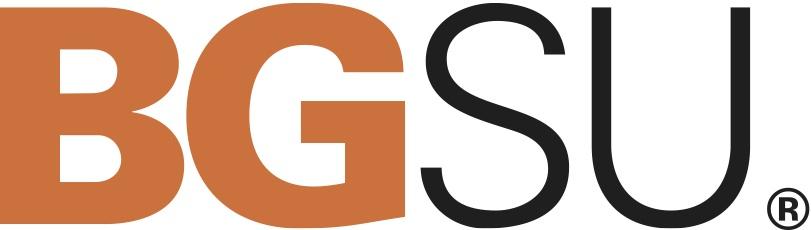 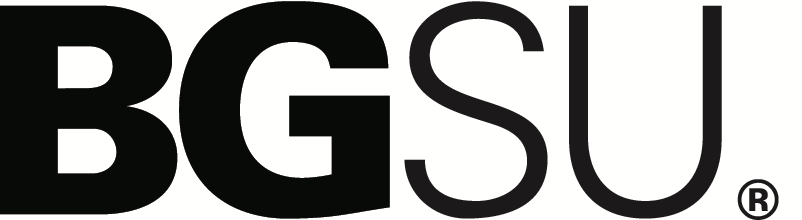 